Knowledge Sheet                                                 History  The Stone Age           Cycle B                           KS1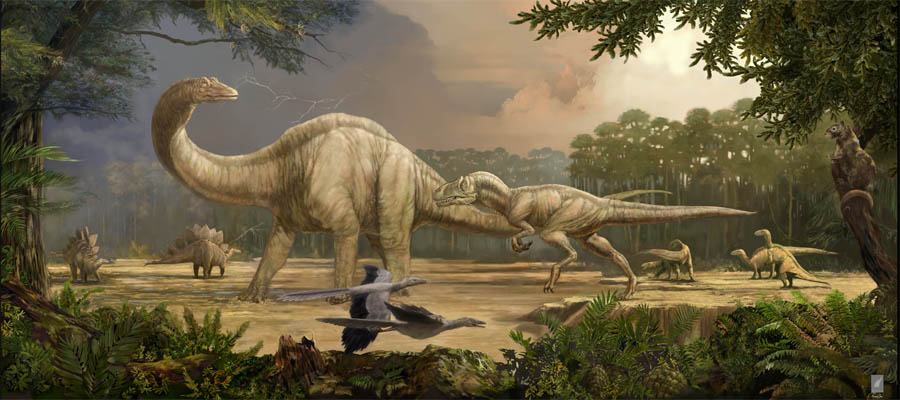 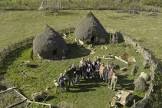 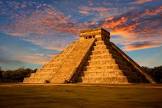 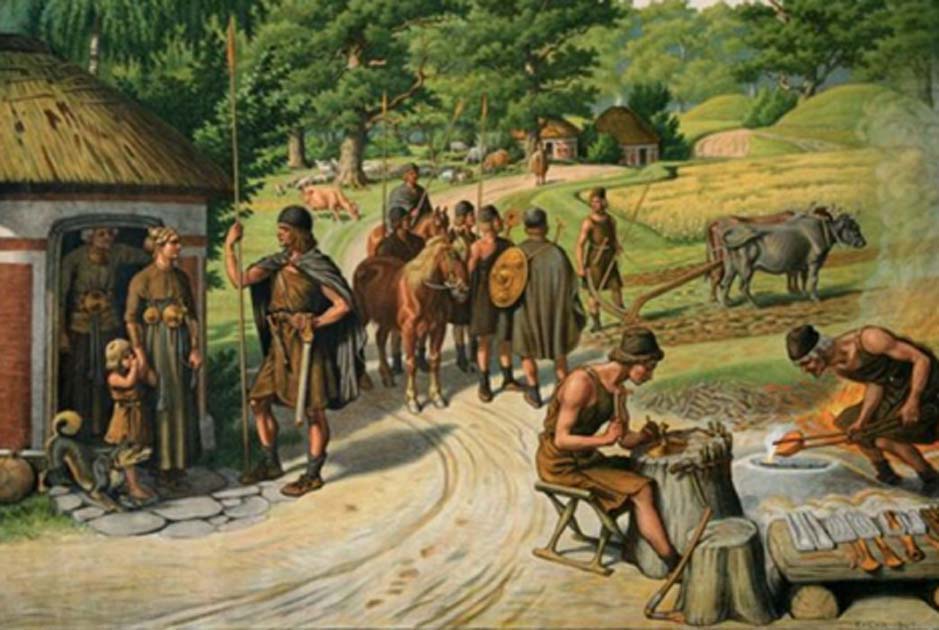 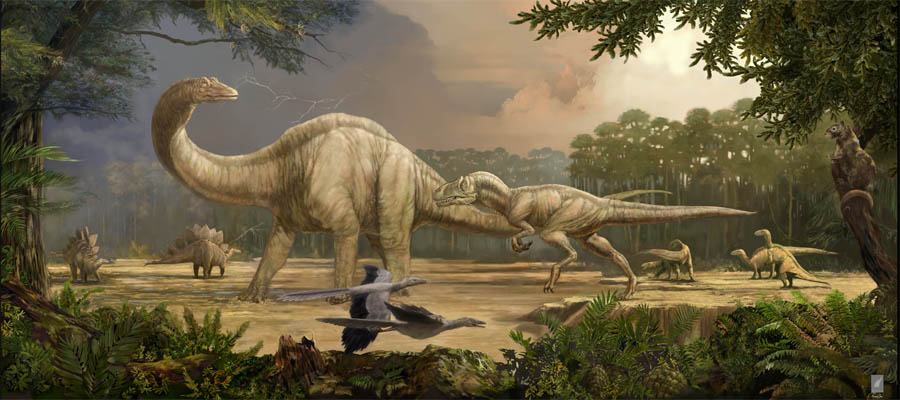 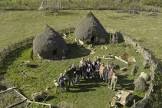 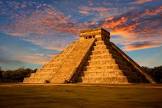 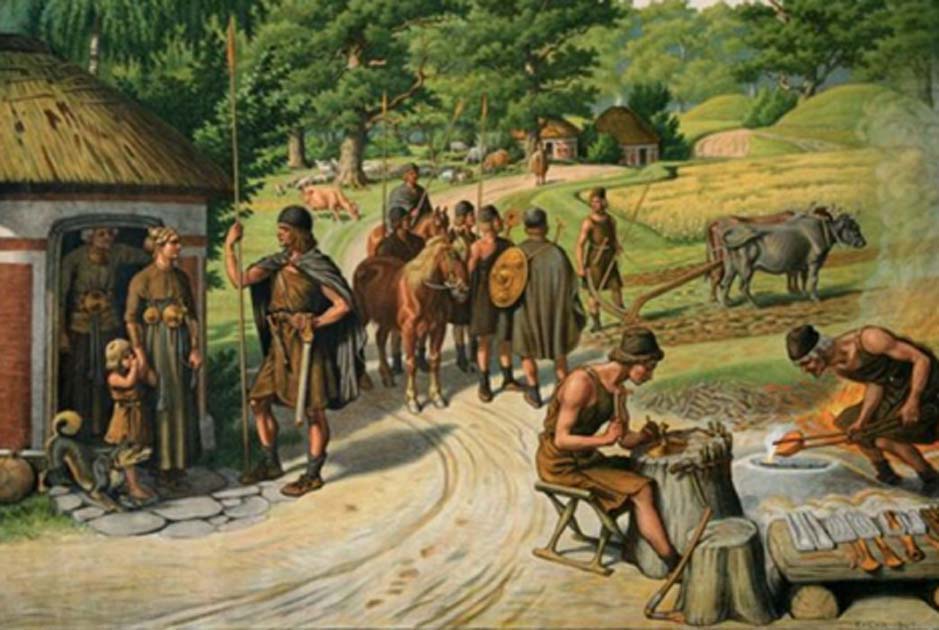 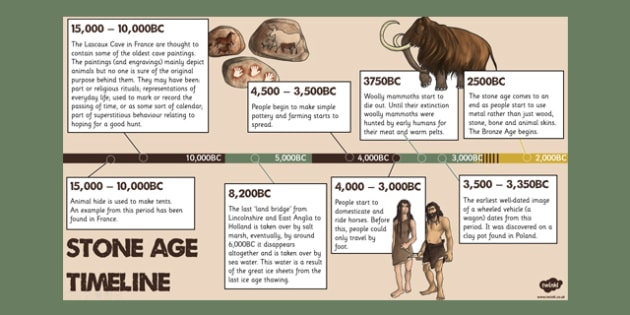 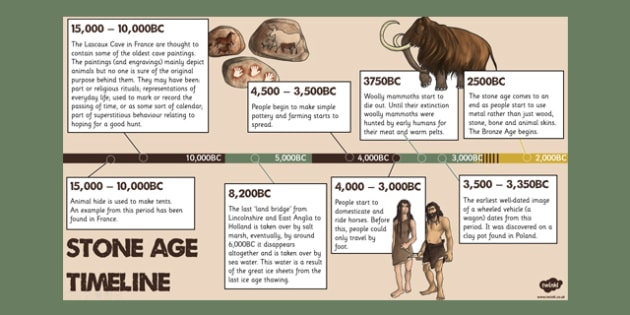 